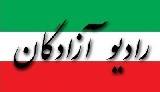 همدردی نرگس محمدی با سیل‌زدگان از زندان اوین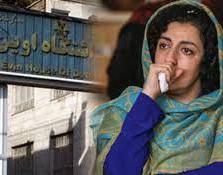  ریشه این همه درد کجاست و برای علاج آن چه باید کرد؟نرگس محمدی، نایب رییس کانون مدافعان حقوق بشر که اینک دوران محکومیت خود را در زندان می گذراند در پیامی با سیل زدگان ابراز همدردی کرد.به گزارش سایت کانون مدافعان حقوق بشر،  متن پیام نرگس محمدی به شرح زیر است:"سال جدید را در حالی شروع کردیم که تعداد زیادی از هموطنان عزیزمان جان خود را بر اثر سیل از دست داده یا دچار خسارت ها و مرارت های طاقت فرسایی شده اند.ای کاش می توانستم در خطه‌ای از سرزمین رنج کشیده ام، در لرستان، خوزستان یا گلستان در کنار خانواده ای دردمند بودم و در حد وسع و توانم یاریشان می کردم. چگونه می توان در سوگ از دست دادن هموطنان خود فقط تسلیتی گفت و چشم بر فاجعه فرو بست؟به راستی گناه انسان هایی که به جای بهره مندی از بارش باران رحمت، به کام مرگ و نیستی و فلاکت کشیده شدند چه بود؟ فصل همدلی و یاری رسانی است، اما ریشه این همه درد کجاست و برای علاج آن چه باید کرد؟ملتی که گاه در میان سیل چپاول ها و اختلاس ها به فقر، فلاکت و اعتیاد و فحشا کشیده می شود، گاه به زلزله ای زیر آوار می رود، گاه به سیلی به باد فنا می رود، قربانی چه سیاست ها و تدبیرها و سوءمدیریت هایی هستند؟"